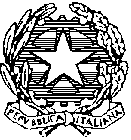 PRESIDENZA DEL CONSIGLIO DEI MINISTRIDIPARTIMENTO DELLA PROTEZIONE CIVILEDA: DIPARTIMENTO PROTEZIONE CIVILE – VIA ULPIANO, 11 00193 ROMAAI RESPONSABILI PROTEZIONE CIVILE CENTRI FUNZIONALI E SERV. METEO REGIONI:PIEMONTE, VALLE D’AOSTA, LIGURIA, LOMBARDIA, FRIULI VENEZIA GIULIA, VENETO ED EMILIA-ROMAGNA.  ALLE PREFETTURA – UFFICI TERRITORIALI DI GOVERNO DI:.PER CONOSCENZA ALLE PREFETTURE – UFFICI TERRITORIALI DI GOVERNO DI:PIEMONTE, VALLE D’AOSTA, LIGURIA, LOMBARDIA, FRIULI VENEZIA GIULIA, VENETO ED EMILIA-ROMAGNA.VARIOGGETTO:  AVVISO DI CONDIZIONI METEOROLOGICHE AVVERSEESTENSIONE E SEGUITO:  AVVISO METEO N.° 18004 PROT. PRE/0000703  del 07/01/2018RIFE/./ DIRETTIVA PRESIDENTE DEL CONSIGLIO DEI MINISTRI 27-2-2004. “INDIRIZZI OPERATIVI PER LA GESTIONE ORGANIZZATIVA E FUNZIONALE DEL SISTEMA DI ALLERTAMENTO NAZIONALE E REGIONALE PER IL RISCHIO IDROGEOLOGICO E IDRAULICO AI FINI DI PROTEZIONE CIVILE”.un’ampia circolazione ciclonica, isolatasi dall’estesa saccatura atlantica presente sull’Europa occidentale, porta FINO A domani maltempo sulle regioni settentrionali ITALIANE, CON precipitazioni localmente INTENSE, ANCHE TEMPORALESCHE ED ABBONDANTI NEVICATE a quote di montagna.PER QUANTO ESPOSTO NEL BOLLETTINO DI VIGILANZA METEOROLOGICA NAZIONALE DI OGGI, LUNEDI 08 GENNAIO 2018; SULLA BASE DELLA CONCERTAZIONE SINOTTICA ODIERNA NELL’AMBITO DEL GRUPPO TECNICO CON IL SERVIZIO METEOROLOGICO DELL’AERONAUTICA MILITARE E I SETTORI METEO DEI CENTRI FUNZIONALI DELLE REGIONI EMILIA-ROMAGNA E PIEMONTE; PRESO ATTO DEGLI AVVISI METEO EMESSI DALLE REGIONI PIEMONTE, VALLE D’AOSTA, LIGURIA, LOMBARDIA, EMILIA ROMAGNA VENETO E FRIULI VENEZIA GIULIA; TENUTO CONTO DELL’AVVISO METEO EMESSO DAL CNMCA; SULLA BASE DEI MODELLI E DELLE INFORMAZIONI DISPONIBILI ALLE ORE 16.00 DI OGGI, LUNEDI 08 GENNAIO 2018, SI EMETTE IL SEGUENTE:AVVISO DI CONDIZIONI METEOROLOGICHE AVVERSE“DAL PRIMO MATTINO DI DOMANI, MARTEDI 09 GENNAIO 2018, E PER LE SUCCESSIVE 12-18 ORE, SI PREVEDE IL PERSISTERE DI PRECIPITAZIONI, ANCHE A CARATTERE TEMPORALESCO, SU PIEMONTE, VALLE D’AOSTA, LIGURIA, LOMBARDIA, VENETO,   EMILIA-ROMAGNA E FRIULI VENEZIA GIULIA. NEVICATE ABBONDANTI AL DI SOPRA DEI 1200-1400 METRI SULLE ALPI OCCIDENTALI E AL DI SOPRA DEI 1600-1800 METRI SULLE ALPI ORIENTALI, IN ABBASSAMENTO RISPETTIVAMENTE FINO A 1000 E 1200 METRI.”PER LE REGIONI INTERESSATE SI CONFERMANO LE RACCOMANDAZIONI CONTENUTE NELLA DIRETTIVA A RIFERIMENTO.LA SITUAZIONE METEOROLOGICA È CONSULTABILE NEI QUOTIDIANI BOLLETTINI DI VIGILANZA PUBBLICATI SUL SITO INTERNET http://www.protezionecivile.gov.it/, AI QUALI SI PREGA DI PORRE ATTENZIONE.​AI DIRETTI DESTINATARI DEL PRESENTE MESSAGGIO SI COMUNICA CHE IN CASO DI INVIO A MEZZO FAX/FAX SERVER, LA RICEVUTA DI TRASMISSIONE RAPPRESENTERÀ, PER QUESTO DIPARTIMENTO, LA CERTIFICAZIONE DELL’AVVENUTA NOTIFICA.ROMA, 8 gennaio 2018AMMINISTRAZIONI STATALICOMANDO GENERALE DELL’ARMA DEI CARABINIERI – II REPARTO SM UFFICIO OPERAZIONIAMMINISTRAZIONI STATALICOMANDO TRUPPE ALPINE METEOMONTAMMINISTRAZIONI STATALIMINISTERO DELL’INTERNO – DIPARTIMENTO DEI VIGILI DEL FUOCO SOCCORSO PUBBLICO E DIFESA CIVILE – DIREZIONE CENTRALE PER LA DIFESA CIVILE E LE POLITICHE DI PROTEZIONE CIVILE – CENTRO OPERATIVO NAZIONALEAMMINISTRAZIONI STATALIMINISTERO DELL’INTERNO – DIPARTIMENTO DELLA PUBBLICA SICUREZZA – DIREZIONE CENTRALE POLIZIA STRADALE E FERROVIARIA – SERVIZIO POLIZIA STRADALE AMMINISTRAZIONI STATALIMINISTERO DELLA DIFESA – AERONAUTICA MILITARE – STATO MAGGIORE DELL’AERONAUTICA – USAMAMMINISTRAZIONI STATALIMINISTERO DELLA DIFESA – AERONAUTICA MILITARE – CNMCA  - SALA OPERATIVAAMMINISTRAZIONI STATALIMINISTERO DELLA DIFESA – COMANDO FORZE DI DIFESA INTERREGIONALE NORDAMMINISTRAZIONI STATALIMINISTERO DELLA DIFESA – COMANDO FORZE DI DIFESA INTERREGIONALE SUD   AMMINISTRAZIONI STATALIMINISTERO DELLA DIFESA – STATO MAGGIORE – COI  AMMINISTRAZIONI STATALIMINISTERO DELLA DIFESA – STATO MAGGIORE DIFESA – COMANDO C4  AMMINISTRAZIONI STATALIMINISTERO DELLA GIUSTIZIA- DIPARTIMENTO DELL’AMMINISTRAZIONE PENITENZIARIA CORPO DELLA POLIZIA PENITENZIARIA– SALA OPERATIVA  AMMINISTRAZIONI STATALIMINISTERO DELLE INFRASTRUTTURE E TRASPORTI - COMANDO GENERALE CAPITANERIE DI PORTO – SALA OPERATIVA  AMMINISTRAZIONI STATALIMINISTERO DELLE INFRASTRUTTURE E TRASPORTI – DIPARTIMENTO PER LE INFRASTRUTTURE GLI AFFARI GENERALI ED IL PERSONALE – DIREZIONE GENERALE DEL PERSONALE E DEGLI AFFARI GENERALI – DIVISIONE 5 – UFFICIO TECNICO E LOGISTICAAMMINISTRAZIONI STATALIMINISTERO DELLE INFRASTRUTTURE E TRASPORTI – DIREZIONE GENERALE DIGHE INFRASTRUTTURE IDRICHE ED ELETTRICHE  AMMINISTRAZIONI STATALIMINISTERO DELLE POLITICHE AGRICOLE E FORESTALI – CENTRALE OPERATIVA NAZIONALE CARABINIERIAMMINISTRAZIONI STATALIISPRA  SERVIZI PUBBLICI2Iretegas S.p.A.SERVIZI PUBBLICICIMA Research Foundation International Centre On Environmental MonitoringSERVIZI PUBBLICIENELSERVIZI PUBBLICITERNA S.p.A. -  RETE ELETTRICA NAZIONALESERVIZI PUBBLICIENAV S.p.A. SERVIZI PUBBLICIENAV S.p.A. - Direzione Servizi Navigazione – Funzione MeteorologicaSERVIZI PUBBLICIENAV S.p.A. - Settore Gestione OperativaSERVIZI PUBBLICIENAV S.p.A. - UPM ROMA SERVIZI PUBBLICIENAV S.p.A. - UPM MILANOSERVIZI PUBBLICIENAC – UFFICIO SALA CRISI E GESTIONE EVENTISERVIZI PUBBLICIAISCAT – ASSOCIAZIONE ITALIANA CONCESSIONARIE AUTOSTRADE E TRAFORISERVIZI PUBBLICIAUTOSTRADE PER L’ITALIASERVIZI PUBBLICIANASSERVIZI PUBBLICITELECOM – SECURITY CRISIS MANAGEMENT – PROTEZIONE CIVILESERVIZI PUBBLICIVODAFONE OMNITEL B.V. – SECURITY  SERVIZI PUBBLICIWINDSERVIZI PUBBLICIRFI – GRUPPO FERROVIE DELLO STATOSERVIZI PUBBLICIPOSTE ITALIANE – PRESIDIO PROTEZIONE E DIFESA CIVILESERVIZI PUBBLICIENI SPA- DIVISIONE GAS & POWERSTRADA DEI PARCHI S.p.A. Autostrade A/24 e A/25XAIPO - AGENZIA INTERREGIONALE PER IL POXCENTRO GEOGRAFICO PREALPINO